01/03/2021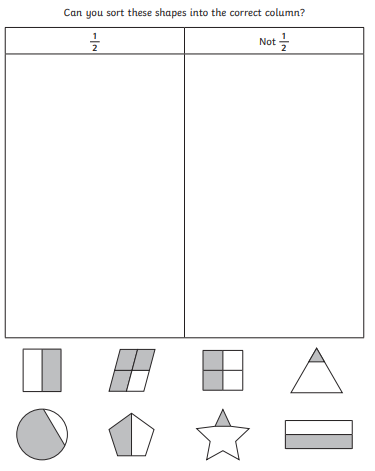 